Nowości w bibliotece szkolnejW ostatnim czasie biblioteka zakupiła ok. 1000 nowych książek. Oto niektóre z nich. Serdecznie zapraszamy!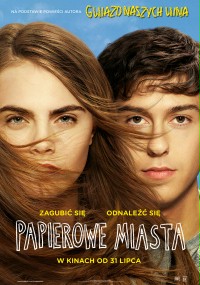 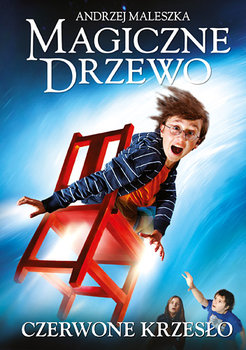 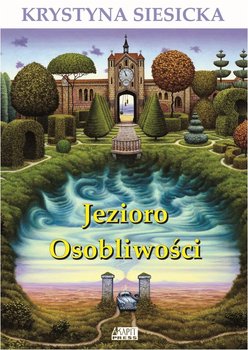 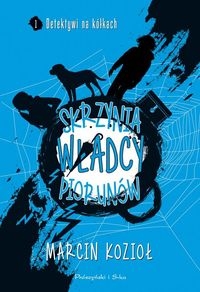 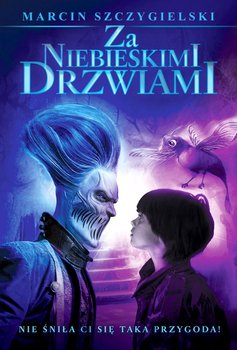 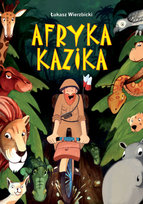 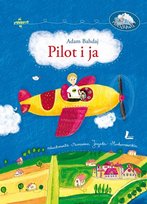 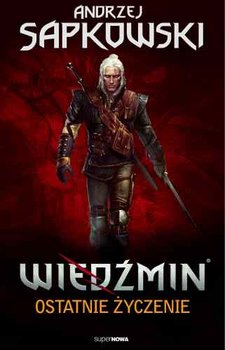 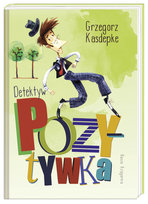 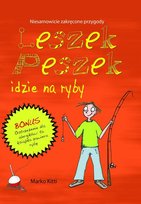 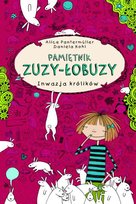 